   Ҡ А Р А Р 					                                     ПОСТАНОВЛЕНИЕ   17 январь 2023 й.                            № 4                         17 января 2023 г.О внесении изменений в перечень муниципального имущества, свободного от прав третьих лиц (за исключением права хозяйственного ведения, права оперативного управления, а также имущественных прав субъектов малого и среднего предпринимательства), предназначенного для предоставления во владение и (или) в пользование на долгосрочной основе субъектам малого и среднего предпринимательства В соответствии с частью 4 статьи 18 Федерального закона от 24 июля 2007 года № 209-ФЗ «О развитии малого и среднего предпринимательства в Российской Федерации», Решением Совета сельского поселения Троицкий сельсовет муниципального района Благоварский район Республики Башкортостан от 26 ноября 2019 года № 4-21 «Об имущественной поддержке малого и среднего предпринимательства при предоставлении муниципального имущества сельского поселения Троицкий сельсовет муниципального района Благоварский район Республики Башкортостан», на основании  протокола заседания рабочей группы для формирования перечня муниципального имущества, свободного от прав третьих лиц (за исключением права хозяйственного ведения, права оперативного управления, а также имущественных прав субъектов малого и среднего предпринимательства), предназначенного для предоставления во владение и (или) пользование на долгосрочной основе субъектам малого и среднего предпринимательства по муниципальному району Благоварский район Республики Башкортостан от 22 декабря 2022 года № 10, ПОСТАНОВЛЯЮ:	1. Внести изменения в Перечень муниципального имущества, свободного от прав третьих лиц (за исключением права хозяйственного ведения, оперативного управления, а также имущественных прав субъектов малого и среднего предпринимательства), предназначенного для предоставления во владение и (или) в пользование на долгосрочной основе субъектам малого и среднего предпринимательства, а также физическим лицам, не являющимся индивидуальными предпринимателями и применяющим специальный налоговый режим  «Налог на профессиональный доход» (далее по тексту - Перечень), изложив в прилагаемой редакции.2. Обеспечить размещение Перечня муниципального имущества сельского поселения Троицкий сельсовет муниципального района Благоварский район Республики Башкортостан, указанного в пункте 1 настоящего постановления, на официальном сайте сельского поселения Троицкий сельсовет муниципального района Благоварский район Республики Башкортостан.     	3. Контроль за исполнением настоящего постановления оставляю за собой.Глава сельского поселения                                 		                  Н.П. ДунаеваПриложение № 1к постановлению от «17» января 2023 г. № 4Перечень
муниципального имущества, свободного от прав третьих лиц (за исключением права хозяйственного ведения, права оперативного управления,  а также имущественных прав субъектов малого и среднего предпринимательства), предназначенного для предоставления во владение и (или) в пользование на долгосрочной основе субъектам малого и среднего предпринимательства, а также физическим лицам, не являющимся индивидуальными предпринимателями и применяющим специальный налоговый режим  «Налог на профессиональный доход»БАШҠОРТОСТАН РЕСПУБЛИКАhЫБЛАГОВАР  РАЙОНЫ МУНИЦИПАЛЬ РАЙОНЫНЫҢ ТРОИЦКИЙАУЫЛ  СОВЕТЫ АУЫЛБИЛӘМӘҺЕ ХАКИМИӘТЕ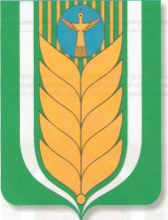 РЕСПУБЛИКА БАШКОРТОСТАНАДМИНИСТРАЦИЯ СЕЛЬСКОГО ПОСЕЛЕНИЯ ТРОИЦКИЙ СЕЛЬСОВЕТ  МУНИЦИПАЛЬНОГО РАЙОНА БЛАГОВАРСКИЙ РАЙОН452743,Троицкий ауылы,Үзәк урамы 54Тел. (34747) 41-6-46452743,с.Троицкий ул. Центральная, 54Тел. (34747) 41-6-46№ п/пОбъекты недвижимостиАдресПлощадь, кв. м1Объект незавершенного строительстваРеспублика Башкортостан, Благоварский район, с.Троицкий, ул.Центральная1082ПомещениеРеспублика Башкортостан, Благоварский район, с.Троицкий, ул.Центральная, д.54, пом. № 510,8